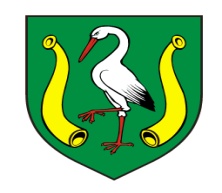          REPUBLIKA HRVATSKAŽUPANIJA OSJEČKO-BARANJSKA           OPĆINA POPOVACKLASA: 361-02/15-01/01URBROJ:2100/08-03/15-04U Popovcu, 21.  svibnja 2015. godineGOSPODARSKIM SUBJEKTIMA KOJI SU 
PREUZELI DOKUMENTACIJU ZA 
NADMETANJE 

PREDMET JAVNE NABAVE: Izgradnja Društvenog doma u Kneževu  - pojašnjenje Dokumentacije za nadmetanje u otvorenom postupku javne nabave vezano uz upit gospodarskog subjekta

Poštovani,

Općina Popovac zaprimila je jedan zahtjeva za pojašnjenjem Dokumentacije za nadmetanje u predmetnom postupku nabave od gospodarskog subjekta koji je preuzeo dokumentaciju za nadmetanje za što se daje slijedeće objašnjenje na postavljeni upit: 

Upit gospodarskog subjekta
Općina Popovac objavila je  poziv na nadmetanjem broj:  2015/S 002-0020048 od 15.05.2015.g. i 2015/S 014-0020166 od 18.05.2015.g.- obavijest o ispravaku.Gospodarski subjekt je 19.05.2015. elektriničkim putem postavio zahtjev za pojašnjenjem predmetne dokumentacije za nadmetanje:„Molim Vas da nam dostavite: Sheme Alu stolarije i da objavite koeficijent prolaska topline-Sheme drvene stolarije-Dimnjak-molimo tip dimnjaka i njegov promjer-Situaciju za geodetske radove“S obzirom da se traženo nalazi u projektnoj dokumentaciji za izgradnju Društvenog doma u Kneževu, zainteresirani ponuditelji imaju pravo  uvida u projektnu dokumentaciju radnim danom u vremenu od 07:00 do 15:00 sati u prostorijama Općine Popovac, V. Nazora 32, Popovac, a kako je navedeno u Dokumentaciji za nadmetanje.Ovlašteni predstavnici naručitelja